-                           		Јавна установа центар за едукацију судија и јавнихтужилаца у републици српскојJ    Javna ustanova centar za edukaciju sudija i javnihtužilaca u republici srpskoj————————————————————————                Бања лука, ул. булевар степе степановића 60. БРОЈ: 06-615-01- 112/23ДАНА, 16. 02. 2023.године                На основу члана 8. став 1 Закона о Центру за едукацију судија и јавних тужилаца у Републици Српској (''Сл. гласник РС'' бр. 34/02, 49/02, 77/02, 30/07 и 63/14), члана 20. став 1 тачка 9. Статута Центра  и члана 29.  Правилника о категоријама, избору, правима и обавезама едукатора Центра за едукацију судија и јавних тужилаца у Републици Српској, Управни одбор на сједници одржаној дана 16.фебруара 2023. године,  с а ч и њ а в аЈЕДИНСТВЕНA  ЛИСТАЕДУКАТОРА ЦЕНТРА ЗА ЕДУКАЦИЈУ СУДИЈА И ЈАВНИХ ТУЖИЛАЦА У РЕПУБЛИЦИ СРПСКОЈI    А) КРИВИЧНОПРАВНА ОБЛАСТАНТОНИЋ ВЕСНА, БУЖАНИН  ОБРЕН,ИКАНОВИЋ ВЕЉКО,МИКЕШ  ГОРАНА,МИЛОВАНОВИЋ ДАНИЕЛА,БАЈИЋ МИОДРАГ,БАЈИЋ ЖИВАНА,БИЈЕЛИЋ СВЕТЛАНКА,ВРАЊЕШЕВИЋ ХАНА,ЈАНКОВИЋ РАДЕНКО,РАДУЈКО ГОРДАНА,АНИЧИЋ – ЗГОЊАНИН МАРИЈА,МАРИЋ СВЕТЛАНА,УЛЕТИЛОВИЋ ДРАГАН,ВАСИЉЕВИЋ МИРКО,МЕЈРУШИЋ АЗМИРА,ВРЕЋО ДАЛИБОР,ГУЗИНА  САЊА,МАТИЈАШ СЛАВИЦА,ФАБИЋ  ЖЕЉКА,ЦИМЕША  ИГОР,ПАНТИЋ  ОЛГА,МАРИЋ  СЛАЂАНА,АНИЧИЋ НИКОЛА,БУДИША САНДРА,      ( и област европског права и право ЕУ)ЧОЛИЋ  ИНЕС,             ( и област европског права и права ЕУ)ТАДИЋ СЛАВИЦА,БАЈИЋ СВЕТОЗАР,МИРКОЊ  НЕНАД,ШИКМАН  МИЛЕ ,МИТРОВИЋ ЉУБИНКО,МАРИЋ  ТАМАРА,            (  и област прекршајног права, област    европског права ЕУ и област комуникације, психологије и етике),СЛАДОЈЕ НИКОЛА.   Б)  ГРАЂАНСКОПРАВНА ОБЛАСТ ДЕЛИЋ  ДАВОРКА, ВУЛИЋ  БОЖАНА , ВИДИМЛИЋ БИЉАНА, МИТРИЋ НЕВЕНКА, МАЈКИЋ – МАРИНКОВИЋ БИЉАНА, МАЗАЛИЋ – НОВИЋ ДИЈАНА,ЛУГОЊА ДРАЖЕНКО,  ( и област привредног и финансијског                           права и област комуникације, психологије и етике),МИШИЋ  ВЕСНА,ПИКУЛА МИЛОСАВ,СТАМЕНИЋ ДАРКО,        (и област управног права),БОСНИЋ СИНИША,БАБИЋ  ЈУРИЦА,СЕКУЛИЋ ЦВИЈЕТА,СИМАНИЋ ДРАГАНА,ШАЋИРОВИЋ СЕЛМА,ЋЕТОЈЕВИЋ  НИВЕС,СТАНИШИЋ СЛОБОДАН,ПИЛИПОВИЋ ДЕЈАН,ХАШИЋ  ЕНЕС.                   В)  ОБЛАСТ УПРАВНОГ ПРАВАБОЈОВИЋ ДУШКО,КУЛЕНОВИЋ ЗЛАТКО,ЋУРКОВИЋ СТРАХИЊА,ЖДРАЛ МИРОШЉЕВИЋ АЛЕКСАНДРА ( и област привредног и финансијског права),МЕХИЋ – ЈУСУФБАШИЋ ИЛМА,МУХАРЕМОВИЋ – КАРИЋ ЕЛБИСА,   ( област европског права и права ЕУ),                   Г)  ОБЛАСТ РАДНОГ И ПОРОДИЧНОГ ПРАВААДИС АБДИЋ,ОБРАДОВИЋ АНДРЕЈ,                   Д) ОБЛАСТ ПРИВРЕДНОГ И ФИНАНСИЈСКОГ ПРАВА61.  ГАЈИЋ БОГДАН,62.  СКОКО БРАНКА,63.  ТУРКЕШ ДРАГО, 64.  ГУЖВИЋ БОЖАНА,65.  ЈОВАНОВИЋ ЈОВАНКА,66. МИЛИЈЕВИЋ НЕДЕЉКО,67. ТОМИЋ СТАША,68. ЈОВИЋ ЊЕГОСЛАВ,69. ЛАТИНОВИЋ ФАРУК,70.  ПУШАЦ  ЈОВАНА,71.  ХАЏИ-СТЕВИЋ  РАДЕ,                    Ђ) ОБЛАСТ ПРЕКРШАЈНОГ ПРАВА                           72. ФОРЦА  СРЂАН,                                   73. ДРАГОСЛАВ ЕРДЕЛИЋ ( и област управног права и област                   комуникације, психологије и етике),                           74. МИЛОИЦА ДУШКО,                           75.  ХАНУШИЋ АИД,                    Е) ОБЛАСТ ЕВРОПСКОГ ПРАВА И ПРАВА ЕВРОПСКЕ УНИЈЕ                           76.  АЛИХОЏИЋ ЈАСМИНА,                           77.  ДРАГИШИЋ РАДМИЛА,                           78.  ОЖЕГОВИЋ ЉУБОМИР,                           79.  САВИЋ БОЖИЋ ДИЈАНА,                           80.  ПОПОВИЋ  ИГОР,                   Ж) ОБЛАСТ МЕДИЈАЦИЈЕ И АРБИТРАЖЕ                           81. СТЕВАН  ДИМИТРИЈЕВИЋ, ( и област привредног и финансијског права),                 З) ОБЛАСТ КОМУНИКАЦИЈЕ, ПСИХОЛОГИЈЕ, ЕТИКЕ И АНДРАГОГИЈЕ                           82. ЂАКОВИЋ ВИДОВИЋ  МАЈА,                           83.  НИНКОВИЋ ОЛГА ЛОЛА,                   И) ОСТАЛЕ ОБЛАСТИ  И ВЈЕШТИНЕ                           84. ДРАГОЉИЋ МИРЈАНА ( Форензика и крим.техника),                          85. ЈОВЕТИЋ – БУШИНОВСКА БИЉАНА, ( Хартије од вриједности),                          86. ЦВИЈЕТИЋ ЗОРАН   ( Судски  вјештак из машинске области и за моторна возила).II              Јединствену листу едукатора Центра за едукацију судија и јавних тужилаца у Републици Српској, у смислу одредбе члана 29. Правилника, сачињава Ревидирана листа едукатора Центра, коју је усвојио Управни одбор на сједници одржаној 15. октобра 2021.године и Листа едукатора Центра по основу проведеног поступка јавног конкурса, коју је усвојио Управни одбор на сједници одржаној  16. фебруара 2023.године.III       Јединствена листа едукатора Центра ће се доставити Високом судском и тужилачком савјету БиХ ради давања сагласности на исту.                                                                  ПРЕДСЈЕДНИК УПРАВНОГ ОДБОРА                                                                                                                                                  Даниела  Миловановић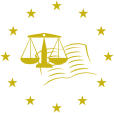 